MÅNEDSPLAN FOR MARS 2016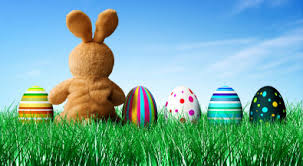 STRAUMSVIK BARNEHAGESist fikk dere månedsplan for to måneder, og nå har januar og februar passert. Det har vært to innmari givende måneder, med tema som har fenget og hatt veldig positiv effekt. Flere av dere har kanskje sett dokumentasjonen som henger i grovgarderoben allerede, hvis ikke, ta en titt! Det å ha fokus på høytlesing har gitt oss barn som har blitt glade i bøker. De spør mye oftere enn før om å bli lest for, og de ser mye mer i bøker på egen hånd og sammen med andre barn. Når flere barn ser i bøker sammen skaper det også samtaler dem i mellom, noe som er positivt for språket. Man deler en opplevelse, og kanskje en interesse. Flere av de minste barna bruker også flere ord, mere språk. «Hvem skal trøste knøttet?» har blitt allemannseie etter disse månedene. Vi har blitt kjent med mange figurer, men særlig Knøttet, Nurket, Filifjonken og den skumle Hufsa har satt spor. Vi har lest, tegnet, laget egne historier, skrevet brev og hatt besøk av Filifjonken. På Barnehagedagen ble «finalen» at vi hadde laget en skumleskog i dukkekroken, hvor Hufsa bodde. Vi hadde snakket mye om det på forhånd, om at det sikkert ble spennende – og det ble veldig spennede. De barna som ville fikk komme inn i skogen og hilse på Hufsa, og mange var så tøffe at de turte å bite henne i halen! Til slutt sprang hun ut, akkurat som i boka. Tegningene med historiene ble til Stortrollas egen bok, som hadde lansering på Barnehagedagen, da alle fikk se den på storskjerm. Småtrolla og de litt større barna som sover fikk også laget sin egen bok. De fikk bilder av seg selv på hver sin side, med enkel tekst til. De syntes det var veldig morsomt å se dette, og navnene eller «mæ!» ble ropt ut etter hvert som hver enkelt ble vist på skjermen. De har hatt mange koselige og lærerike stunder på gulvet inne i tilbygget. I tillegg har vi markert morsdag med formingsaktivitet, og fastelavn med fastelavnsris og baking/spising av fastelavnsboller.Nå har vi kommet til mars, den første vårmåneden, og plutselig er det påske. Denne måneden er det nettopp dette som er temaet. I forbindelse med påska skal vi ha en formingsaktivitet, som involverer er glass med lokk (type syltetøy for eksempel), gjerne med litt størrelse på. Så får dere bare være spente på hva det skal bli  Vi skal ha om påskebudskapet i samlingsstund, hvor budskapet blir tilpasset barna i barnehagen. De aller minste skal få sanse påsken med en forundringsboks fylt med ting som kan relateres til temaet. Vi skal ha eggjakt i eventyrskogen, og torsdag 17.mars blir det påskekos sammen med dere foreldre ved henting i barnehagen. Påskesanger må vi synge, og månedens sanger er:En liten kyllingHasse Hare (denne måneden er han en påskehare, nemlig!)Hvem har skapt alle blomstene De vanlige aktivitetene ellers fortsetter vi med, og på turene våre begynner vi å se etter vårtegn!Noen har kanskje sett at vi har fått en tavle i fingarderoben. Vi har startet med en dagtavle som vi går igjennom etter frokost. Der snakker vi om hvilken dag det er, samt dato og måned. Ved bruk av bilder kan barna se  dagsrytmen for dagen og hvilke barn som er til stede,. Det gir oversikt og forutsigbarhet, noe som er viktig og gir trygghet for barn. Til slutt: Når neste månedsplan kommer ut er det en dame med litt større mage enn det som er vanlig, som har gått ut i permisjon. May Iselin ønskes all mulig lykke til, og vi er så veldig glade for at hun kommer tilbake igjen om et års tid!Hilsen fra Jorunn og resten av personalet i Straumsvik Barnehage,med ønske om en fin mars måned, og en riktig god påske til dere alle sammen!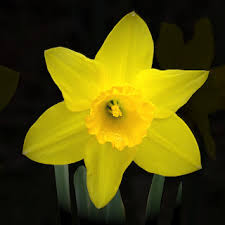 